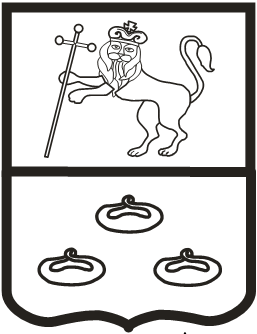 АДМИНИСТРАЦИЯ ОКРУГА МУРОМПОСТАНОВЛЕНИЕ23.05.2019                                                                                                                                                         № 381О внесении изменений в приложение к постановлению администрации округа Муром от 14.09.2018 № 673 «Об утверждении муниципальной программы «Совершенствование управления муниципальной собственностью муниципального образования округ Муром на 2019– 2021 годы»Руководствуясь статьёй 179 Бюджетного кодекса РФ, Федеральным законом от 06.10.2003 № 131-ФЗ «Об общих принципах организации местного самоуправления в РФ», постановлением администрации округа Муром от 27.08.2015 № 1690 «О Порядке разработки, реализации и оценки эффективности муниципальных программ округа Муром», Уставом округа Муром, п о с т а н о в л я ю:Внести изменения в приложение к постановлению администрации округа Муром от 14.09.2018 № 673 «Об утверждении муниципальной программы «Совершенствование управления муниципальной собственностью муниципального образования округ Муром на 2019 – 2021 годы», изложив раздел 3 «Обобщенная характеристика основных мероприятий муниципальной программы и подпрограмм муниципальной программы» в новой редакции согласно приложению.2. Контроль за исполнением настоящего постановления возложить на заместителя Главы администрации округа Муром по экономической политике, начальника Управления экономического развития Е. А. Воронова.3. Настоящее постановление вступает в силу с даты подписания и подлежит официальному опубликованию в средствах массовой информации.ФайлФайл сдан:      Ведущий специалист отдела делопроизводства МКУ    округа Муром «Организационное управление»                                                О.В.ЕдачёваСоответствие текста файла и оригинала документа подтверждаю   _____________________________ (подпись исполнителя)Название  файла документа: О внесении изменений в постановление администрации по программе КУМИ на 2019-2021 годы (изменение 3):   зав. информационно-компьютерным отделом                              Д. В. Кузьтветствие текайла и  оригинала документа подтверждаю   _______________________(подпись исполнителя)Приложение к постановлению администрации округа Муром от 23.05.2019 № 381Раздел 3. Обобщенная характеристика основных мероприятий муниципальной программы и подпрограмм муниципальной программыПеречень основных мероприятий муниципальной программы «Совершенствование управления муниципальной собственностью муниципального образования округ Муромна 2019 – 2021 годы»Таблица 2И.о. председателя Комитета по управлению муниципальным имуществом администрацииокруга Муром                                                                                                                                         А.С.БесчастновГлава округаЕ.Е. РычковГотовил:Начальник учетно-аналитического отдела КУМИ округа Муром                                                                                   Л.И.КиселеваСогласовано:И. о. Председателя КУМИ округа МуромА.С.БесчастновЗаместитель Главы администрации округа Муром по экономической политике, начальник Управления экономического развития                                     Начальник финансового управления администрации округа МуромЗаведующий отделом экономики администрации округа Муром                              Е.А. ВороновО. А. БалноваН.Э.МалышеваЗавизировано:Начальник правового управления администрации округа Муром                     Д. А. Карпов                        Разослать: по 1 экз. - в дело, финансовое управление, КУМИ, отдел экономики администрации№ п/пНаименование мероприятияОтветственный исполнительСрок исполненияКод бюджетной классификацииКод бюджетной классификацииКод бюджетной классификацииКод бюджетной классификацииИсточник финансированияРасходыРасходыРасходыНаименование целевого индикатора201920202021№ п/пНаименование мероприятияОтветственный исполнительСрок исполненияГРБСР3ПрЦСРВРИсточник финансирования201920202021Наименование целевого индикатора201920202021Цель: Повышение эффективности управления муниципальной собственностьюЦель: Повышение эффективности управления муниципальной собственностьюЦель: Повышение эффективности управления муниципальной собственностьюЦель: Повышение эффективности управления муниципальной собственностьюЦель: Повышение эффективности управления муниципальной собственностьюЦель: Повышение эффективности управления муниципальной собственностьюЦель: Повышение эффективности управления муниципальной собственностьюЦель: Повышение эффективности управления муниципальной собственностьюЦель: Повышение эффективности управления муниципальной собственностьюЦель: Повышение эффективности управления муниципальной собственностьюЦель: Повышение эффективности управления муниципальной собственностьюЦель: Повышение эффективности управления муниципальной собственностьюЦель: Повышение эффективности управления муниципальной собственностьюЦель: Повышение эффективности управления муниципальной собственностьюЦель: Повышение эффективности управления муниципальной собственностьюЦель: Повышение эффективности управления муниципальной собственностьюЗадача: Оптимизация состава и структуры муниципального имуществаЗадача: Оптимизация состава и структуры муниципального имуществаЗадача: Оптимизация состава и структуры муниципального имуществаЗадача: Оптимизация состава и структуры муниципального имуществаЗадача: Оптимизация состава и структуры муниципального имуществаЗадача: Оптимизация состава и структуры муниципального имуществаЗадача: Оптимизация состава и структуры муниципального имуществаЗадача: Оптимизация состава и структуры муниципального имуществаЗадача: Оптимизация состава и структуры муниципального имуществаЗадача: Оптимизация состава и структуры муниципального имуществаЗадача: Оптимизация состава и структуры муниципального имуществаЗадача: Оптимизация состава и структуры муниципального имуществаЗадача: Оптимизация состава и структуры муниципального имуществаЗадача: Оптимизация состава и структуры муниципального имуществаЗадача: Оптимизация состава и структуры муниципального имуществаЗадача: Оптимизация состава и структуры муниципального имущества1.Основное мероприятие «Оценка недвижимости, признание прав и регулирование отношений по государственной и муниципальной собственности»КУМИ округа Муром2019-2021 гг76601 130800100000000Бюджет округа Муром652,0652,0652,0Проведение работ по оценке недвижимости, признанию прав и регулированию отношений по государственной и муниципальной собственности.1.1.проведение работ по инвентариза-ции объектов недвижимости казны округа МуромКУМИ округа Муром2019-2021 гг.76601 130800110070244Бюджет округа Муром200,0200,0200,0Количество объектов не-движимости казны округа Муром, по которым проведена техническая инвентаризация.2020201.2.выполнение межевых работКУМИ округа Муром2019-2021 гг.76601 130800110080244Бюджет округа Муром170,0170,0170,0Количество сформированных земельных участков.3030301.3.оценка рыночной стоимости арендной платы и муниципального имуществаКУМИ округа Муром2019-2021 гг76601 130800110090244Бюджет округа Муром282,0282,0282,0Количество проведенных оценок рыночной стоимости арендной платы и объектов муниципального недвижимого имущества.70 7070Задача: Создание условий для повышения эффективности управления муниципальным имуществомЗадача: Создание условий для повышения эффективности управления муниципальным имуществомЗадача: Создание условий для повышения эффективности управления муниципальным имуществомЗадача: Создание условий для повышения эффективности управления муниципальным имуществомЗадача: Создание условий для повышения эффективности управления муниципальным имуществомЗадача: Создание условий для повышения эффективности управления муниципальным имуществомЗадача: Создание условий для повышения эффективности управления муниципальным имуществомЗадача: Создание условий для повышения эффективности управления муниципальным имуществомЗадача: Создание условий для повышения эффективности управления муниципальным имуществомЗадача: Создание условий для повышения эффективности управления муниципальным имуществомЗадача: Создание условий для повышения эффективности управления муниципальным имуществомЗадача: Создание условий для повышения эффективности управления муниципальным имуществомЗадача: Создание условий для повышения эффективности управления муниципальным имуществомЗадача: Создание условий для повышения эффективности управления муниципальным имуществомЗадача: Создание условий для повышения эффективности управления муниципальным имуществомЗадача: Создание условий для повышения эффективности управления муниципальным имуществом2.Основное мероприятие «Содержание объектов муниципальной собственности»КУМИ округа Муром2019-2021 гг.76601130800200000000Бюджет округа Муром1971,3266,7266,2Количество нежилых помещений казны в жилых домах.3636362.1.уплата налогов и сборов за объекты муниципальной собственностиКУМИ округа Муром2019-2021 гг76601 130800210050852Бюджет округа Муром30,020,020,0Уплата налогов и сборов за объекты муниципальной собственности.2.2.содержание и текущий ремонт общего имущества многоквартирных домов, в которых находятся нежилые поме-щения, отнесенные к казне округа Муром, а также расходы на коммунальные услуги неиспользуемых нежилых помещений (зданий), отнесенных к казне округа МуромКУМИ округа Муром2019-2021 гг76601 130800210100244Бюджет округа Муром1941,3246,7246,2Количество нежилых помещений казны в жилых домах.3636362.3.ведение реестра муниципального имуществаКУМИ округа Муром2019-2021 гг.Бюджет округа МуромКоличество объектов в реестре муниципальной собственности округа Муром (казна).1400140014002.4.регистрация права собственности на объекты недвижимости за муниципальным образованием округ МуромКУМИ округа Муром2019-2021 гг.Бюджет округа МуромКоличество объектов не-движимости, прошедших государственную регистрацию права собственности округа Муром.101010Цель: Создание условий для получения максимальных доходов бюджетаЦель: Создание условий для получения максимальных доходов бюджетаЦель: Создание условий для получения максимальных доходов бюджетаЦель: Создание условий для получения максимальных доходов бюджетаЦель: Создание условий для получения максимальных доходов бюджетаЦель: Создание условий для получения максимальных доходов бюджетаЦель: Создание условий для получения максимальных доходов бюджетаЦель: Создание условий для получения максимальных доходов бюджетаЦель: Создание условий для получения максимальных доходов бюджетаЦель: Создание условий для получения максимальных доходов бюджетаЦель: Создание условий для получения максимальных доходов бюджетаЦель: Создание условий для получения максимальных доходов бюджетаЦель: Создание условий для получения максимальных доходов бюджетаЦель: Создание условий для получения максимальных доходов бюджетаЦель: Создание условий для получения максимальных доходов бюджетаЦель: Создание условий для получения максимальных доходов бюджетаЗадача: Создание необходимых условий для эффективной реализации ПрограммыЗадача: Создание необходимых условий для эффективной реализации ПрограммыЗадача: Создание необходимых условий для эффективной реализации ПрограммыЗадача: Создание необходимых условий для эффективной реализации ПрограммыЗадача: Создание необходимых условий для эффективной реализации ПрограммыЗадача: Создание необходимых условий для эффективной реализации ПрограммыЗадача: Создание необходимых условий для эффективной реализации ПрограммыЗадача: Создание необходимых условий для эффективной реализации ПрограммыЗадача: Создание необходимых условий для эффективной реализации ПрограммыЗадача: Создание необходимых условий для эффективной реализации ПрограммыЗадача: Создание необходимых условий для эффективной реализации ПрограммыЗадача: Создание необходимых условий для эффективной реализации ПрограммыЗадача: Создание необходимых условий для эффективной реализации ПрограммыЗадача: Создание необходимых условий для эффективной реализации ПрограммыЗадача: Создание необходимых условий для эффективной реализации ПрограммыЗадача: Создание необходимых условий для эффективной реализации Программы3.Основное мероприятие «Создание условий для реализации муниципальной программы»КУМИ округа Муром2019-2021 гг.76601130800300000000Бюджет округа Муром13330,415041,015047,5Выполнение КУМИ округа Муром своих функций и полномочий3.1.обеспечение полномочий Комитета по управлению муниципальным имуществом администрации округа МуромКУМИ округа Муром2019-2021 гг.76601 130800300100000Бюджет округа Муром13065,115041,015047,5Выполнение КУМИ округа Муром своих функций и полномочий3.2.Исполнение судебных актовКУМИ округа Муром2019-2021 гг.76601 130800310040000Бюджет округа Муром265,3Выполнение КУМИ округа Муром своих функций и полномочий3.2.1Прочая закупка товаров, работ и услугКУМИ округа Муром2019-2021 гг.76601 130800310040244Бюджет округа Муром245,8Выполнение КУМИ округа Муром своих функций и полномочий3.2.2Исполнение судебных актовРоссийской Федерации и мировых соглашений по возмещению причиненного вредаКУМИ округа Муром2019-2021 гг.76601 130800310040831Бюджет округа Муром19,5Выполнение КУМИ округа Муром своих функций и полномочий3.3.Проведение аукционов по продаже права аренды или права собственности на муниципальное имуществоКУМИ округа Муром2019-2021 гг.Бюджет округа МуромКоличество объектов, выставляемых на аукцион по объектам имущества.Количество объектов, выставляемых на аукцион по земельным участкам.603060305030Итого по программе:КУМИ округа Муром76601130800000000Бюджет округа Муром15953,715959,715965,7